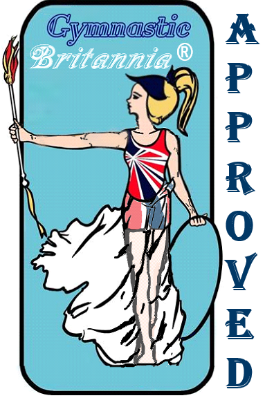 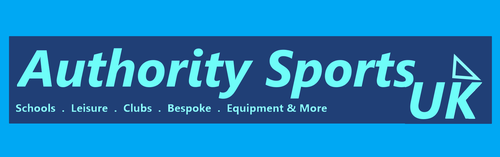                            AuthoritySportsUK 5 Chesley Farm, Bull Lane, Newington, Sittingbourne, Kent, ME9 7SJ		            Phone: 07916 973483           E-mail: authoritysportsuk@gmx.com          Date: 30 January 2022Course and Price List 2022Age Groups: specify course minimum age requirements. All courses require coaches of 18 years and older. Under 18’s may complete courses but are only qualified to assist until turning 18. All qualifications have a 3-year validation. Participants after 3 years require a refresher course (some are available online; some in person).Prices: All Prices are plus VAT quoted in pound sterling. Please email for prices for closed courses with more than one step. Weekend: Closed Courses held Sat / Sun require an £100 per day additional fee.  Closed Courses: courses specifically for an Organisation / college / school. Course prices are shown alongside the maximum course participants. Where variable prices are shown, the first is with 1 trampoline and the second with 2 trampolines or more available.Steps: some courses run sequentially. These steps are indicated in the tables by colour. Gymnastics (Information See Pages 3-7)Pre-School (Information See Pages 8-10)Trampolining (Information See Pages 11- 12)Double Mini Trampoline (DMT) (Information See Page 12) Cheerleading (Information See Page 13)Trampoline Parties (Information See Page 13)Judging Courses (Information See Page 14)Non-Qualification Personal Development Courses(Information See Page 14)* All Massage courses are practical courses and students would be working on each other. Gymnastics Outline / Pre-requisites.Proficiency Assessor Step 1Information: Only able to deliver proficiency awards under direct supervision.Pre-requisites: None RequiredMinimum Age: 13yrsSkills Covered: Winstrada Gymnastics Badges 1-3 Visit Winstrada to see skills coveredProficiency Assessor Step 2Information: Only able to deliver proficiency awards under direct supervision.Pre-requisites: Proficiency Assessor Step 1Minimum Age: 14yrsSkills Covered: Winstrada Gymnastics Badges 4-6 Visit Winstrada to see skills coveredGymnastics Disabilities (Full Course)Information: Able to coach disabilities Gymnastics (18yrs+) or assist under supervision (15yrs+)Pre-requisites: None Minimum Age: 15yrs (Assist in a session), 18yrs (Run a session).Skills Covered: Winstrada Gymnastics disabilities Primer Awards 1-3* Visit Winstrada to see skills covered*Please Note that Primer awards are multipurpose and during the course the students will implement the use of Huddersfield Gymnastics Index which shows moderations that can be done for disabilities to pass awards.Continual Assessment throughout the courseFoundation Gymnastics (Step 1)Information: Able to coach able to coach the syllabus covered (18yrs+) or assist under supervision (15yrs+)Pre-requisites: None Minimum Age: 15yrs+ (Assist in a session), 18yrs+ Run a session.Skills Covered: Winstrada Gymnastics Badges 1-6 Visit Winstrada to see skills coveredExamination: Multiple Choice on Theory (Pass Mark 70%) (Online prior to course),                           Practical Mentored 15 Hours Signed off & Continual AssessmentRecreational Gymnastics (Step 2)Information: Able to coach able to coach the syllabus covered (18yrs+) or assist under supervision (16yrs+)Pre-requisites: Foundation Gymnastics (Step 1)Minimum Age: 16yrs+ (Assist in a session), 18yrs+ Run a session.Skills Covered: Winstrada Gymnastics Badges 7-10 Visit Winstrada to see skills coveredExamination: Multiple Choice on Theory (Pass Mark 75%), Practical Mentored 15 Hours Signed off & Continual Assessment on course.Further Recreational Gymnastics (Step 3)Information: Able to coach able to coach the syllabus covered (18yrs+) or assist under supervision (17yrs+)Pre-requisites: Recreational Gymnastics (Step 2)Minimum Age: 17yrs+ (Assist in a session), 18yrs+ Run a session.Skills Covered: Winstrada Gymnastics Badges A1 + A2  Visit Winstrada to see skills coveredExamination: Multiple Choice on Theory (Pass Mark 75%), Practical Mentored 10 Hours Signed off & Continual Assessment on course.Gymnastics A3 Add on ModuleInformation:    Able to coach the syllabus covered Pre-requisites: Further Recreational Gymnastics (Step 3) Minimum Age: 18yrs+Skills Covered: Winstrada Gymnastics Badge A3  Visit Winstrada to see skills coveredExamination: Continual Assessment on course.Pre-school Proficiency Assessor Information:    Can coach the syllabus under direct supervisionPre-requisites: NoneMinimum Age: 14yrs+ Skills Covered: Winstrada Gymnastics Badges Primer Awards 1-3  Visit Winstrada to see skills coveredPre-school Gymnastics Coach Information: Able to coach able to coach the syllabus covered (18yrs+) or assist under supervision (15yrs+)Pre-requisites: NoneMinimum Age: 15yrs+ (Assist in a session), 18yrs+ Run a session.Skills Covered: Winstrada Gymnastics Badges Primer 1-3  Visit Winstrada to see skills coveredAdult & Toddler Gymnastics (Full Course)Information: Able to Supervise and run an Adult & Toddler Session (18yrs+) or Assist (15yrs+)Pre-requisites: NoneMinimum Age: 15yrs+ (Assist in a session), 18yrs+ Run a session.Skills Covered: As belowExamination: Multiple Choice on Theory (Pass Mark 70%).   Continual Assessment on course, via a practice with Adult and Toddlers. Pre-school Trampolining (Full Course) Information: Able to coach able to coach the syllabus covered (18yrs+) or assist under supervision (15yrs+)Pre-requisites: NoneMinimum Age: 15yrs+ (Assist in a session), 18yrs+ Run a session.Skills Covered: Winstrada Trampolining Badges 1-3  Visit Winstrada to see skills coveredExamination: Continual Assessment + Theory Assessment 70%Pre-school Cheerleading CourseInformation: Able to Supervise and run an Adult & Toddler Session (18yrs+) or Assist (15yrs+)Pre-requisites: NoneMinimum Age: 15yrs+ (Assist in a session), 18yrs+ Run a session.Skills Covered: As belowExamination: Multiple Choice on Theory (Pass Mark 70%).  Continual Assessment on course via a Practical with participants session.  Baby Gymnastics CourseInformation: Able to coach a Baby Gymnastics Session (18yrs+) or Assist (15yrs+)Pre-requisites: NoneMinimum Age: 15yrs+ (Assist in a session), 18yrs+ Run a session.Skills Covered: This is to be confirmed. But covers Babies from first jab to cruisingContinual Assessment + Theory Assessment 70% passProficiency Assessor Trampoline (Step 1)Information: Able to coach the proficiency scheme under direct supervisionPre-requisites: None Minimum Age: 13yrs+ Skills Covered: Winstrada Trampoline Badges 1-3 Visit Winstrada to see skills coveredProficiency Assessor Trampoline (Step 2)Information: Able to coach the proficiency scheme under direct supervisionPre-requisites: Proficiency Assessor Trampoline (Step 1)Minimum Age: 14yrs+ Skills Covered: Winstrada Trampoline Badges 4-6 Visit Winstrada to see skills coveredRebound Therapy (Step 1)Information: Able to coach the syllabus run a session (18yrs+) or assist (15yrs+)This course covers Disabilities and Pre-school Trampolining.Pre-requisites: NoneMinimum Age: 15yrs+ (Assist) 18+ (Run a session)Skills Covered: Winstrada Trampoline Badges 1-3 Visit Winstrada to see skills coveredRebound + (Step 2)Information: Able to coach the syllabus run a session (18yrs+) or assist (16yrs+)This course covers first stages of recreational trampoliningPre-requisites: Rebound Therapy (Step 1)Minimum Age: 16yrs+ (Assist) 18yrs+ (Run a session)Skills Covered: Winstrada Trampoline Badges 4-8 Visit Winstrada to see skills coveredAuthority Recreational Coach (Step 3)Information: Able to coach the syllabus run a session (18yrs+) or assist (17yrs+)This course covers further stages of recreational trampoliningPre-requisites: Rebound + (Step 2)Minimum Age: 17yrs+ (Assist) 18yrs+ (Run a session)Skills Covered: Winstrada Trampoline Badges 9-10 Visit Winstrada to see skills coveredAuthority Recreational A1 Coach (Add on Module)Information: Able to coach the syllabus run a session (18yrs+) Pre-requisites: Authority Recreational Coach (Step 3)Minimum Age: 17yrs+ (Assist) 18yrs+ (Run a session)Skills Covered: Winstrada Trampoline Badges A1 Visit Winstrada to see skills coveredAuthority Recreational A2 Coach (Add on Module)Information: Able to coach the syllabus run a session (18yrs+) Pre-requisites: Authority Recreational A1 Coach (Add on module)Minimum Age: 18yrs+ (Run a session)Skills Covered: Winstrada Trampoline Badges A2 Visit Winstrada to see skills coveredAuthority Recreational A3 Coach (Add on Module)Information: Able to coach the syllabus run a session (18yrs+) Pre-requisites: Authority Recreational A2 Coach (Add on Module)Minimum Age: 18yrs+ (Run a session)Skills Covered: Winstrada Trampoline Badges A3 Visit Winstrada to see skills coveredDouble Mini Trampoline Coach (DMT)Information: Able to coach the syllabus run a session (18yrs+) or assist (15yrs+)Pre-requisites: None Minimum Age: 18yrs+ (Run a session) 15yrs+ (Assist)Skills Covered: Basic Passes, Safety, and skills up to Front Somersault (tucked)Trampoline Parties Full CourseInformation: 		Able to run trampoline parties (18yrs+) or assist (15yrs+)Pre-requisites: 	None however some knowledge of Trampolining an advantage.Minimum Age: 	18yrs+ (Run a session) 15yrs+ (Assist)Skills Covered: 	Setup and Derig of equipment, Safety within Trampolining, Management of Participants, Health and Safety, Risk Assessments, Trampoline party games and safety of these.Trampoline Parties CPDInformation: 		Able to run trampoline parties (18yrs+) or assist (15yrs+)Pre-requisites: 	Qualified Level 2 Trampoline Coach or Rebound Therapy or AboveMinimum Age: 	18yrs+ (Run a session) 15yrs+ (Assist)Skills Covered: 	Trampoline party games and safety of these.Recreational Cheerleading CoachInformation: Able to coach the syllabus run a session (18yrs+) or assist (15yrs+)Pre-requisites: None Minimum Age: 18yrs+ (Run a session) 15yrs+ (Assist)Skills Covered: Judging Courses:These courses will cover how to score the different disciples as specified, looking at videos partaking in trial judging and learning the rules as laid out by Gymnastic Britannia Ltd.   There are no pre-requisites except for step 2 which requires step 1.Introduction To Massage Skills:Information: This is not a qualification; this is a personal development and general interest course.Pre-requisites: None Minimum Age: 15yrsSkills Covered: Basic Contra-indications, Basic Massage Skills, Putting these skills into actionIntroduction in Indian Head Massage Skills:Information: This is not a qualification; this is a personal development and general interest course.Pre-requisites: None Minimum Age: 15yrsSkills Covered: Basic Contra-indications, Basic Massage Skills, putting these skills to perform an Indian Head MassageIntroduction To Facial Massage Skills:Information: This is not a qualification; this is a personal development and general interest course.Pre-requisites: None Minimum Age: 15yrsSkills Covered: Basic Contra-indications, Basic Massage Skills, putting these skills to perform an Facial MassageCourse TitleAge GroupsHoursOpen Course PriceClosed course PriceMax number Closed courseProficiency Assessor Step 1 (Gymnastics)13yrs+ 7hrs£160.00£1295.0016Proficiency Assessor Step 2 (Gymnastics)14yrs+ 7hrs£160.00£1295.0016Gymnastics Disabilities (Full Course)15yrs+ (Assist)18yrs+ (Run)12hrs£312.00£2579.0016Foundation Gymnastics (Step 1)15+      (Assist)18yrs+ (Run)12hrs£312.00£2579.0016Recreational Gymnastics (Step 2) 16yrs+ (Assist)18yrs+ (Run)14hrs£319.00£2749.0016Further Recreational Gymnastics (Step 3)17yrs+ (Assist)18yrs+ (Run)14hrs£319.00£2749.0012Gymnastics A3 Add on Module 18yrs+ (Run)7hrs£199.00£1389.0010Course TitleAge GroupsHoursOnline Course PriceOpen Course PriceClosed course PriceMax NosClosed coursePre-school Gym Proficiency Assessor (Covers Primer Awards)14yrs+7hrs£160.00£1295.0016Pre-school Gymnastics Coach (2.5 – 4yrs)15yrs+ (Assist)18yrs+ (Run)12hrs£312.00£2579.0016Adult & Toddler Gymnastics Coach (Crawling – 2.5yrs)15yrs+ (Assist)18yrs+ (Run)12hrs£312.00£2579.0016Pre-school Cheerleading Coach 2.5 – 4)15yrs+ (Assist)18yrs+ (Run)6.5hrs£160.00£1295.0016Baby Gymnastics  (First Jab to Cruising)(Coming Sept 2022)15yrs+ (Assist)18yrs+ Run12hrs£312.00£2579.0016Pre-School Trampolining Coach15yrs+ (Assist)18yrs+ (Run)12hrs£199.00£312.00£2579.0012 or 16Course TitleAge GroupsHoursOnline Course PriceOpen Course PriceClosed course PriceMax Nos Closed courseProficiency Assessor Step 1 (Trampoline)13yrs+ 7hrs£118.00£160.00£1295.0012 or 16Proficiency Assessor Step 2 (Trampoline)14yrs+ 7hrs£118.00£160.00£1295.0012 or 16Rebound Therapy (Step 1) (This covers Disabilities & Pre-school)15yrs+ (Assist)18yrs+ (Run)12hrs£258.00£312.00£2579.001 TrampMax 122 Tramp Max 16Rebound + (Step 2)16yrs+ (Assist)18yrs+ (Run)12hrs£312.00£2579.001 TrampMax 122 Tramp Max 16Authority Trampoline Coach (Step 3)17yrs+ (Assist)18yrs+ (Run)12hrs£312.00£2579.006 or 12A1 Add on Module18yrs+6.5£200.00£1300.006 or 10A2 Add on Module18yrs+6.5£200.00£1300.006 or 10A3 Add on Module18yrs+6.5£200.00£1300.006 or 10Course TitleAge GroupsHoursOpen Course PriceClosed course PriceMax number Closed courseRecreational Double Mini Tramp Coach (This course will be available from July 22)15yrs+ (Assist)18yrs+ (Run)12hrs£330.00£2579.0015Course TitleAge GroupsHoursOpen Course PriceClosed course PriceMax number Closed courseRecreational Cheerleading Coach 15yrs+ (Assist)18yrs+ (Run)7hrs£200.00£1300.0016 Course TitleAge GroupsHoursOpen Course PriceClosed course PriceMax number Closed courseTrampoline Parties Full Course15yrs+ (Assist)18yrs+ (Run)12hrs£330.00£2679.0012 or 15Trampoline Parties Add on Module CPD15yrs+ (Assist)18yrs+ (Run)6hrs£200.00£1300.0012 or 15Course TitleAge GroupsHoursOpen Course PriceClosed course PriceMax nos. Closed courseFree-style Gymnastics Judge (Step 1)(Course available from May 2022)15yrs+ 7hrs£100£1300.0020Trampoline Judge (Step 1) (Course available from Jan 2023)15yrs+7hrs£100£1300.0020Trampoline Judge (Step 2)(Course available from Jan 2023)15yrs+12hrs£200£2500.0020DMT Judge (Step 1)(Course available from Jan 2023)15yrs+7hrs£100£1300.0020Floor & Vault Judge (Step 1)(Course available from March 2023)15yrs+7hrs£100£1300.0020Course TitleAge GroupsLength of course hrs.Closed course PriceMax number Closed courseIntroduction to Massage skills*15yrs+ 5£1000.0016Introduction to Indian Head Massage*15yrs+5£1000.0016Introduction to Facial Massage*15yrs+5£1000.0016Session Management (online)Safety in SessionEquipment Setup/DerigProblem SolvingEthics within coachingOrganisation of groupsAdditional Needs Profound NeedsVault Skills:Straight/star/tuck Jump from Bench or box top with safe landingBasic Hurdle Step ProgressionsStraight jump from Springboard Shaped DismountsSquat on & Straddle on with support  Rolling:Straight ShapeStraight Rock Side to SideLogrollForward RollRock Back & forwardsFloor Skills: Basic SkillsJumpsBalanceWeight TransferSkipping (1 foot then another)Squat Jump/ PositionsDishBunny hopFront / Back supportHandstand with supportBridge with SupportPhysical Wellbeing (online)Warming upCool down sessionHand ApparatusBean BagsRopeBallRibbonsHula HoopBeam Skills:Walk along Bench / BeamWalk along on Toes 1 foot balance on bench / beam (with support)Walk Along SidewardsWalk Along stepping over bean bagsStraight, Star, Tuck DismountAction Songs / Warm up:Action Songs / ActivitiesUse of hand apparatus in warm ups.Session Management (online)Safety in SessionEquipment Setup/DerigProblem SolvingEthics within coachingOrganisation of groupsAdditional Needs Physical Wellbeing (online)Warming upAerobic ActivityFlexibility & conditioningCool down sessionHealthy LivingRolling:LogrollForward RollRock Back & forwardsBackward Roll PreparationsFloor Skills: Basic SkillsJumpsLeapsBalanceWeight TransferSkippingSquat Jump/ PositionsDishBunny hopShoulder StandFront / Back supportPress up front / back Teddy Bear RollHandstandBridgeVault Skills:Straight/star/tuck Jump from Bench or box top with safe landingHurdle Step ProgressionsStraight jump from Springboard with run upShaped DismountsSquat on Straddle on  Beam Skills:Walk along Bench / BeamWalk along on Toes with       Half & Full Turn1 foot balance on bench / beamWalk Along BackwardsWalk Along SidewardsWalk Along stepping over bean bagsBasic Beam MountsStraight, Star, Tuck DismountLinking SkillsLinking Basic skills togetherHand ApparatusBean BagsRopeBallRibbonsHula HoopPartner Work Basic SkillsMatch and MirrorUsing Hand ApparatusSession ManagementRecap of Session Management from Foundation (Online)Mentoring (Basic)OnlineRecap of Foundation Physical wellbeingBasic BiomechanicsRolling:Straddle RollBackward RollFurther Forward Roll Floor Skills:RoundoffDrop Back to BridgeForwards WalkoverBackwards WalkoverHeadstand (Knees Bent)Cartwheel (Inc 1 handed)Further TwistingDive RollJapana1.5 Twist Jump Safe LandingHandspring (Front/Back)Handstand Forward RollTick TockVault Skills:Squat on Straddle OffSquat ThroughTwisting Dismounts (Half / Full)Through Vault Over BoxCartwheel DismountHandspring light supportBeam Skills:Forward RollDonkey Kick from benchJumps on Beam Tuck, Star.Twist (Half, Full)  Dismount Half and Full Twist & RoundoffHandstand ProgressionLinking Skills:Linking Elements Together to create routinePartner WorkLeap FrogWeight Bearing Partner SupportCounter Balance Session Management (Online)RevisionOverseeing a ClubMentoring  (Online)BiomechanicsRolling:Forward Roll To straddle stand (straight legs)Backward Roll to HandstandFloor Skills:Headstand Straight LegsSplits (Forwards/ Sidewards)Arabesque Handstand ½ pirouette Front Somersault ValdezHalf LeverY-BalanceFlicStraddled LeverHeadstand to HandstandHandstand to Bridge Tick TokVault Skills:HeadspringStraddle VaultHandspring Beam Skills:Full Twist JumpCartwheel On Cartwheel DismountSquat MountStraddle MountCombination:Round Off to Flic2 consecutive CartwheelsTrampette:Dive Roll Partner:Partner Balance 3 personDouble Forward Roll (Tank Roll)Session Management (Online)Safety in SessionEquipment Setup/DerigProblem SolvingEthics within coachingChild DevelopmentPhysical Wellbeing (Online)Warm UpsUse of Hand ApparatusFun StretchingCool DownsRolling:LogrollForward Roll Backward Roll Circle RollFloor Skills:Shapes straight, star.Seated shapes tuck, straight, straddle, pikeSquatBunny HopRockingFront / Back SupportHandstand (Beginning)Prep for CartwheelsBalancing on Body PartsVault:RunHurdle step progressionsSquat on Straddle on DismountsBeam SkillsWalk & Crawl, Forward backwards and SidewardsBeam Level and slopedObstacle’sMount & DismountBunny HopsBalancesTurns or spins  Bar SkillsGrip and HangReach & GraspSwingSwing in ShapesReleaseLift legs to barFront SupportLinking Apparatus:LaddersBenchesPoles Trampette:Safety for ReboundUse of Trampettes / ReboundersBasic Shapes for DismountExamination: Multiple Choice on Theory (Pass Mark 70%).  Continual Assessment on course via a Practical with participants session.Examination: Multiple Choice on Theory (Pass Mark 70%).  Continual Assessment on course via a Practical with participants session.Examination: Multiple Choice on Theory (Pass Mark 70%).  Continual Assessment on course via a Practical with participants session.Session Management (online)Safety in SessionEquipment Setup/De-rigProblem SolvingEthics Within CoachingChild DevelopmentPhysical Wellbeing (Online)Adult & Toddler Interaction Physical and Mental.CommunicationRatio’sRolling:LogrollForward Roll (Supported)Backward Roll (Supported)Floor Skills:Shapes - Straight, Star.Seated Shapes - Tuck, Straight, Straddle, PikeSquatBunny HopSupported RockingLinking Apparatus:LaddersBenchesPoles Setting up SafetyBeam SkillsSupported Walking - Forwards, SidewardsDismountRebound:Straight, Star, Tuck, TwistBar SkillsGrip and HangSwingReleaseLift legs to barFront Support (Supported)Forward Circle (Supported)Hand ApparatusBean BagsTap StickBallRibbonsHula HoopInteracting with AdultsHow to interact Best Practice Q + AEndingAction Songs to musicFinishing the session Session Management (Online)Safety in SessionRoles and Responsibilities Problem SolvingEthics within coachingChild DevelopmentPhysical Wellbeing (Online) Warm UpsGamesFun StretchingCool DownsCheers and ChantsUse and structure of cheer and chantsUse of Vocal InstructionsSkillsBasic cheer stanceCleanReadySide LungeFront LungeBalancesLibertyArm / Hand MotionsBladesBucketsClapLow VHigh VTBroken TDaggersBow and Arrow Left and rightRight & Left L High Touchdown Low TouchdownJumpsStraightStarHand ApparatusPomsScarvesRibbonsBean BagsSession Management (Online)Safety in SessionRoles and Responsibilities Problem SolvingEthics within coachingChild DevelopmentPhysical Wellbeing (Online) Warm UpsGamesFun StretchingCool DownsCheers and ChantsUse and structure of cheer and chantsUse of Vocal InstructionsCheers and ChantsUse and structure of cheer and chantsUse of Vocal InstructionsSkillsBasic cheer stanceCleanReadySide LungeFront LungeBalancesLibertyArm / Hand MotionsBlades                 2. BucketsClap                    4. Low VHigh V                6. TBroken T            8. DaggersBow and Arrow Left and rightRight & Left L   11. High Touchdown Low TouchdownArm / Hand MotionsBlades                 2. BucketsClap                    4. Low VHigh V                6. TBroken T            8. DaggersBow and Arrow Left and rightRight & Left L   11. High Touchdown Low TouchdownJumpsStraightStarHand ApparatusPomsScarves